Тема: «Медицинские отходы»Лечебно-профилактическое учреждение вне зависимости от его  профиля и коечной мощности в  результате своей деятельности образует различные по фракционному составу  и степени опасности отходы.  Основным документов, регламентирующим обращение с медотходами являются СанПиН 2.1.7.2790-10 «Санитарно-эпидемиологические требования к обращению с медицинскими отходами» Медицинские отходы в зависимости от степени их эпидемиологической, токсикологической и радиационной  опасности подразделяются на пять классов  опасности:Класс А - эпидемиологически безопасные отходыКласс Б - эпидемиологически опасные отходыКласс В - эпидемиологически чрезвычайно опасные отходыКласс Г - токсикологические  опасные отходы 1-4 –го классов опасностиКласс Д  - радиоактивные отходыОБЩИЕ ПРАВИЛА И ОБЯЗАННОСТИ ПЕРСОНАЛА.Утилизация медицинских отходов осуществляется в местах их образования. Ответственность за утилизацию возлагается на медицинскую сестру кабинета или подразделения ЛПУ.Отходы классов Б и В подлежат обязательной дезинфекции.Перед утилизацией отходов они обязательно маркируются – группа опасности, наименование ЛПУ, отделение, дата образования, подпись медицинской сестры.МЕДИЦИНСКИЕ ОТХОДЫ КЛАССА .
К медотходам класса А относятся: Отходы, не имеющие контакта  с биологическими жидкостями пациентов, инфекционными больными.Канцелярские принадлежности. Упаковка, мебель, инвентарь. Смет от уборки  территории.Пищевые отходы  центральных пищеблоков, а также всех лечебных отделений, кроме инфекционных.
Сбор медицинских отходов класса АОтходы собираются в многоразовые емкости или одноразовые пакеты.Цвет пакетов может быть любой, за исключением желтого и красного.Контейнеры моются после каждого опорожнения, дезинфицируются не реже 1 раза в неделю.МЕДИЦИНСКИЕ ОТХОДЫ КЛАССА .К медотходам класса Б относятся: Инфицированные и потенциально инфицированные отходы. Материалы и инструменты, загрязненные выделениями, в т.ч. кровью.Патологоанатомические отходы.Отходы из микробиологических лабораторий.Живые вакцины, непригодные к использованию.Органические операционные отходы (органы, ткани и т.п.)Все отходы из инфекционных отделений, включая пищевые.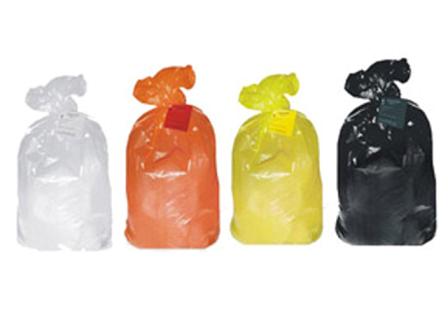 Сбор медицинских отходов класса Б:Медицинские отходы класса Б собираются в одноразовую мягкую или твердую непрокалываемую упаковку  желтого цвета.  Из них: Острые, колющие (режущие) отходы – в одноразовые непрокалываемые влагостойкие емкости с плотно прилегающей крышкой, исключающей возможность самопроизвольного вскрытия.МЕДИЦИНСКИЕ ОТХОДЫ КЛАССА К медотходам класса В  относятся: Материалы, контактирующие с больными инфекционными болезнями, которые могут привести к возникновению чрезвычайных ситуаций в области санэпидблагополучия населения и требуют проведения мероприятий по  санитарной охране территории.Отходы из лабораторий, фармацевтических и иммунобиологических производств, работающих с микроорганизмами 1-2-й групп патогенности.Отходы фтизиатрических подразделений, загрязненных мокротой пациентов, отходы  микробиологических лабораторий, осуществляющих работы с возбудителями туберкулеза.Сбор медицинских отходов класса В.Работа организуется в соответствии с требованиями к работе с возбудителями 1-2 групп патогенности, к санитарной охране территории и профилактике туберкулеза.Отходы собирают в одноразовую мягкую или твердую (непрокалываемую) упаковку красного цвета или имеющую красную маркировку. Жидкие биологические отходы, одноразовые колющие и режущие инструменты – в непрокалываемые, влагостойкие, герметичные контейнеры. МЕДИЦИНСКИЕ ОТХОДЫ КЛАССА К медотходам класса Г относятся: Лекарственные  средства, отходы от лекарственных и диагностических препаратов, дезсредства, не подлежащие использованию, с истекшим сроком  годности;Цитостатики  и другие  химические препараты;Ртуть содержащие  предметы, приборы и оборудование.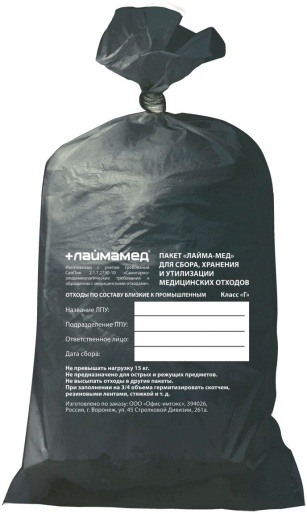 Сбор медицинских отходов класса Г.Отходы собираются в: маркированные емкости с плотно прилегающими крышками, хранятся в специально выделенных помещениях. Внимание! Отработанные ртутные лампы должны храниться в промаркированных емкостях с плотно прилегающими крышками в специально выделенных помещениях и вывозиться не реже 2 раз в год! МЕДИЦИНСКИЕ ОТХОДЫ КЛАССА 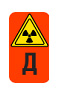 Класс Д является наиболее опасным, так как туда входят радиоактивные материалы и приборы. Сбор, хранение, удаление отходов класса Д осуществляется в соответствии с требованиями законодательства Российской Федерации к обращению с радиоактивными веществами и другими источниками ионизирующих излучений, нормами радиационной безопасности.      Отходы класса Д образуются в следующих структурных подразделениях:диагностические лаборатории (отделения);радиоизотопные лаборатории и рентгеновские кабинеты.
Вывоз и обезвреживание отходов класса Д осуществляется специализированными организациями по обращению с радиоактивными отходами, имеющими лицензию на данный вид деятельности. МЕРЫ БЕЗОПАСНОСТИ ПРИ УТИЛИЗАЦИИ МЕДИЦИНСКИХ ОТХОДОВВсе мероприятия по утилизации отходов должны проводиться в защитной спецодежде (халат, колпак, защитные очки и маска, перчатки). После утилизации, необходимо обработать руки гигиеническим уровнем.Все отходы собираются в одноразовую герметичную упаковку.Сбор острого инструментария, осуществляется в одноразовые непрокалываемые безопасные контейнеры.Одноразовые пакеты и непрокалываемые контейнеры заполняются не более чем на ¾  после чего герметизируются. Удаляться с рабочего места, отходы должны не реже 2 раз в день.ЗАПРЕЩАЕТСЯПересыпать  любые неупакованные отходы, из одной емкости в другую;Осуществлять любые операции с отходами без перчаток и других средств индивидуальной защиты;Использовать мягкую одноразовую упаковку для сбора острого медицинского инструментария и иных острых предметов;Утрамбовывать отходы классов Б и В;Устанавливать одноразовые и многоразовые емкости для сбора отходов вблизи нагревательных приборов;Смешивать отходы различных классов опасности;Вывозить необеззараженные отходы за пределы ЛПУ. Устанавливать ёмкости для сбора отходов менее 1 метра от нагревательных приборов.Равно     из    мусора    и     злата     можно           извлечь      то,      что      велико      и       ничтожно.